Science yr3/4Go to the following webpage on sound: https://www.bbc.co.uk/bitesize/articles/zfsbp4jWatch the video and try the three activities.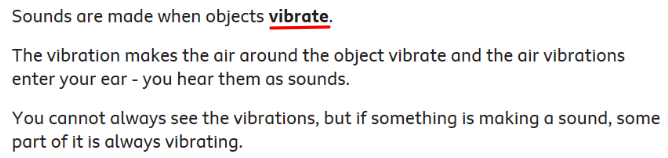 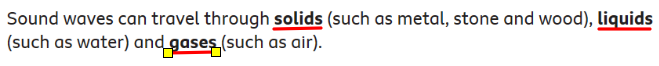 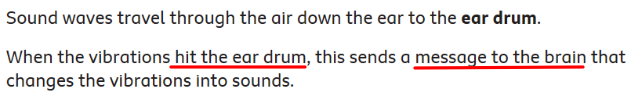 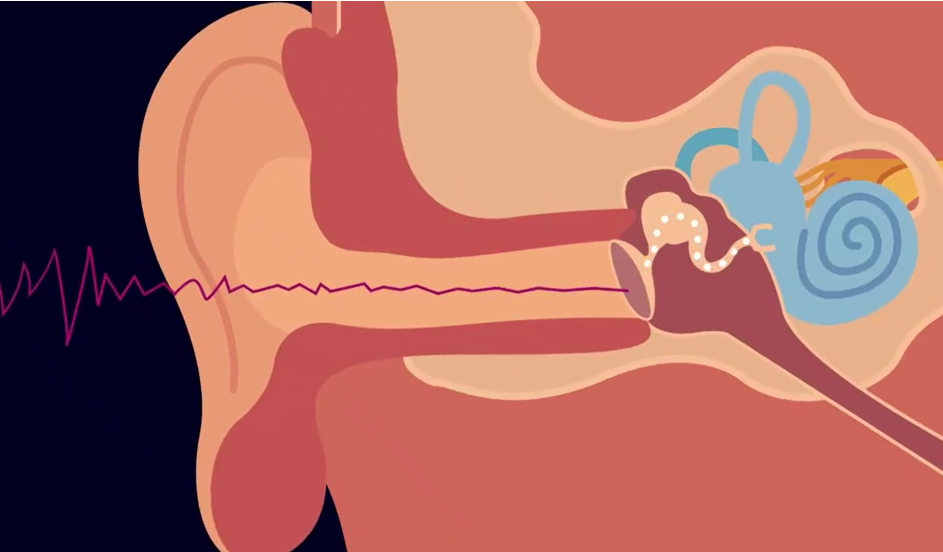 